       26  let  SLOVENSKEGA EKOLOŠKEGA GIBANJA 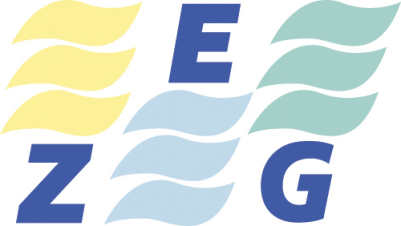 ZVEZA  EKOLOŠKIH GIBANJ  SLOVENIJE - ZEGCesta krških žrtev 53, 8270 KrškoGSM : 064 253 580E-pošta:, zegslo20@gmail.comSpletna stran: www.gospodarnoinodgovorno.si                       www.zeg.siMatična številka: 1679139Številka: 223 /18Datum:  5.12. 2018                                       Urad predsednika R Slovenije                                                            Vlada R Slovenije                                                            Ministrstvo za okolje in prostor                                                            Ministrstvo za zdravje                                                            Državni zbor RS – Poslanske skupine                                                            DZ RS - Odbor za infrastrukturo in okolje                                                             Državni svet RS                                                            MedijiZADEVA: Svetovni dan človekovih pravic ( 10.12.) in                  Človekova pravica do pitne vodeZveza  ekoloških gibanj Slovenije-ZEG , nevladna okoljska organizacija  ( ima status društva v javnem interesu po ZVO) ob letošnjem Svetovnem dnevu človekovih pravic ( 10.12.)  posebej opozarja širšo javnost in slovensko politiko na problem » Človekovih  pravic  do  pitne  vode.«Država Slovenija je želela zavarovati pitno vodo, vodne vire in preskrbo prebivalcev  s pitno vodo pred izkoriščanjem kapitala.  Pitna voda in preskrba prebivalcev s pitno vodo je skladno s prostotrgovinsko zakonodajo predmet prostega pretoka blaga in storitev znotraj EU in je kot taka tudi predmet prostotrgovinskih sporazumov izven EU (kot npr. CETA). Če je država Slovenija želela zaščititi svojo pitno vodo in preskrbo prebivalcev s pitno vodo, jo je mora izvzeti iz nabora blaga in storitev v okviru prostotrgovinskih sporazumov, tudi že sklenjenega z EU.V ta namen je bil sprejet ustavni zakon, ki spreminja Ustavo RS z dodatkom 70.a. člena.1. odstavek 70. a člena Ustave RS  (pravica do pitne vode) »Vsakdo ima pravico do pitne vode«določa osnovno vsebino ustavnega člena, to je, da ima vsak prebivalec RS ustavno pravico do pitne vode. Dejstvo, da je preskrba prebivalcev s pitno vodo ustavna pravica pomeni, da oskrba prebivalcev s pitno vodo ni več gospodarska dejavnost, temveč izvajanje človekove pravice. To istočasno pomeni, da je pitna voda in oskrba prebivalcev s pitno vodo izločena iz prostega pretoka blaga in storitev, torej ni predmet nobenega prostotrgovinskega sporazuma pretoka blaga (pitna voda) in storitev (oskrba prebivalcev s pitno vodo).Politika je s tem, da je dvignila oskrbo prebivalcev s pitno vodo na ustavno raven, z ustavo zagotovljeno človekovo pravico do pitne vode, zavarovala vodne vire za oskrbo prebivalcev s pitno vodo in njihovo oskrbo pred nekontroliranim poseganjem po virih pitne vode in sistemih za oskrbo prebivalcev s pitno vodo s strani privatnega kapitala. To je bil osnovni namen ustavne spremembe.Skladno s 5. členom Ustave RS , ki določa, da država na svojem ozemlju varuje človekove pravice in temeljne svoboščine, pomeni, da se spremeni tudi pristojnost za oskrbo prebivalstva s pitno vodo, saj se prenese iz občinske pristojnosti, kar velja sedaj,  na državno. 2. odstavek člena ustavne spremembe »Vodni viri so javno dobro v upravljanju države« določa, da so vsi vodni viri - podzemni, nadzemni, naravni ali grajeni, obstoječi in bodoči - javno dobro v upravljanju države. Tudi tu pride do spremembe  pristojnosti nadzora in varovanja vodnih virov. Država mora skrbeti za vodne vire trajnostno, torej mora zagotavljati takšno zakonodajo, sprejemati takšne plane rabe prostora, da ne ogroža obstoječih in možnih novih vodnih virov pitne vode za preskrbo prebivalstva. Možni novi viri  so viri, ki bi jih bilo potrebno urediti v okviru trajnostne skrbi za zagotavljanje pitne vode za oskrbo prebivalstva skladno z ukrepi vzpodbujenimi  zaradi podnebnih sprememb. Trajnostna skrb države za varovanje vodnih virov je opredeljena tudi v 3. odstavku člena»Vodni viri služijo prednostno in trajnostno oskrbi prebivalstva s pitno vodo in z vodo za oskrbo gospodinjstev in v tem delu niso tržno blago«V tem odstavku ustavna sprememba dopušča rabo pitne vode tudi za druge namene, ne samo za oskrbo prebivalcev s pitno vodo, predvsem v obdobju ko je vode dovolj in izkoriščanje vodnih virov za potrebe industrije pijač, stekleničenje in prodajo vode v steklenicah ipd. vodnih virov ne bi ogrožali.  Pitna voda v tem obsegu (po zagotovitvi dovolj vode za oskrbo prebivalstva) je tržno blago in se lahko izkorišča tudi s privatnim kapitalom. Tako ustavni člen v bistvu določa dve vrsti pitne vode glede na namen uporabe – pitno vodo , ki se prednostno in trajno uporablja za preskrbo prebivalstva in v tem delu ni tržno blago , ter pitno vodo, ki se uporablja za druge namene (prehranska industrija, industrija pijač, stekleničenje in prodaja vode,ipd) in je v tem delu tržno blago.Zaradi prednosti in trajnosti uporabe vodnih virov za potrebe oskrbe prebivalstva, ob dopuščanju tudi druge rabe pitne vode, mora država vzpostaviti sistem nadzora stanja nivoja in/ali količin vode v posameznem vodnem viru. Država mora vzpostaviti sistem dovoljenj rabe vode za druge komercialne namene tako, da na osnovi podatkov o stanju vodnih virov lahko zmanjša ali odpove rabo pitne vode na osnovi že izdanih dovoljen in določenih količin odvzema vode v dovoljenju. V ta namen je potrebno v zakonodajo vključiti jasna pravila obnašanja. Sedanja zakonska ureditev tega ne omogoča, kljub že sedaj v dovoljenjih vključenih klavzulah možnosti omejevanja ali prepovedi uporabe pitne vode ob pomanjkanju vode za oskrbo  prebivalstva.4. odstavek člena   »Oskrbo prebivalstva s pitno vodo in z vodo za oskrbo gospodinjstev zagotavlja država preko samoupravnih lokalnih skupnosti neposredno in neprofitno« določa način izvajanja oskrbe prebivalcev s pitno vodo. V skladu s 140. členom Ustave RS država prenaša izvajanje oskrbe s pitno vodo iz svoje primarne pristojnosti (skladno 1. odstavkom 70. a člena )   na lokalno skupnost pod nadzorom države (skladno  5. členom Ustave RS in tretjim odstavkom 140. člena Ustave RS).Predlagatelj ustavne spremembe se je odločil za prenos izvajanja naloge države na lokalne skupnosti zaradi že sedaj dobro utečenega sistema oskrbe prebivalstva s pitno vodo, zaradi lastništva  potrebnih sistemov, tehnike in tehnologije, ter znanja pri izvajanju nalog oskrbe s pitno vodo.  V tem delu se nič ne spreminja. Ustavna sprememba pa določa, ker oskrba s pitno vodo ni več gospodarska dejavnost temveč je izvajanje  človekove pravice, ki ne more biti predmet aktivnosti v okviru privatnega kapitala, da oskrbo lahko izvajajo samo poslovni objekti v 100% lasti lokalnih skupnosti. Tako mora priti do organizacijskih sprememb pri tistih sedanjih izvajalcih oskrbe s pitno vodo, ki niso v 100 % lasti lokalnih skupnosti in so izvajalci na osnovi koncesij, privatnega sovlaganja ali drugih organizacijskih oblik. V odstavku člena je določeno tudi, da mora biti izvajanje oskrbe pitne vode neprofitno saj je po ustavnem členu izvajanje oskrbe s pitno vodo prebivalstva izvajanje človekove pravice, ki pa ne more biti profitno.Profitnosti oskrbe prebivalstva s pitno vodo ne dovoljujejo tudi tuji partnerji države v pogojih prostega pretoka blaga in storitev iz katerih je Slovenija izvzela vodne vire in oskrbo prebivalstva s pitno vodo.Zakonodaja za implementacijo 70.a člena do danes ni usklajena. Rok za implementacijo zakonodaje je bil maj 2018.Potrebno je v osnovi dopolniti Zakon o varstvu okolja v delih varovanja vodnih virov in nalogah države za zagotavljanje ustrezni posegov v prostor, da ne bo prihajalo do ogrožanj vodnih virov. Potrebno je dopolniti procese izdaje celovitih presoj vplivov na okolje in izdaje dovoljenj že v fazi postavitve planskih dokumentov, ki so kasneje osnova za natančnejše presoje vplivov na okolje predvsem pri nameravanih posegih na zelene površine. Zakonodaja mora definirati pojem vodnih virov, ki morajo biti tako naravni kot grajeni, tako podzemni kot nadzemni, tako sedaj obstoječi kot bodoči, ki naj bodo vezani na ukrepe v okolju vzpodbujenimi  z ukrepi iz programa ukrepov zaradi podnebnih sprememb.  V Zakonu o vodah je potrebno določiti naloge države za zagotovitev enakih pravic prebivalcev v RS pri zagotavljanju ustavne pravice do pitne vode. Zakon je nujno dopolniti predvsem v delu, ki govori o nadzoru stanja vodnih virov (vseh), tako po kvaliteti vode kot predvsem tudi nivoji in količini vode, ter spremljanju dinamike stanja odvisno od dinamike koriščenja vode. To bo osnova za izdaje dovoljen za rabo vode mimo rabe vode za oskrbo prebivalstva. Ta princip razpoložljivosti pitne vode za druge namene mora biti tudi kriterij pri celoviti presoji vplivov na okolje, ko država ali lokalna skupnost umešča v prostor objekte gospodarske dejavnosti, ki za delovanje potrebujejo oskrbo s pitno vodo, ne samo za oskrbo zaposlenih s pitno vodo, ko gre za rabo pitne vode kot surovino ali energent. To bi bila osnova za dopuščanje tudi komercialne rabe vodnih virov poleg oskrbe prebivalcev s pitno vodo.  V tem zakonu je potrebno jasno določiti obvezo države, da zaščiti področja, ki  predstavljajo sedanje in možne bodoče vire za črpanje pitne vode za oskrbo prebivalstva pred možnim trajnim onesnaževanjem, ki ga lahko povzročijo objekti z uporabo okolju in zdravju nevarnih snovi.  Zakon o gospodarskih javnih službah je treba dopolniti, saj oskrba s pitno vodo prebivalstva ni več gospodarska dejavnost  in ne more biti več predmet tega zakona. Enako je potrebno dopolniti zakonodajo o lokalni samoupravi v delu pristojnosti, saj je oskrba s pitno vodo primarno v pristojnosti  države in je skladno s 140. členom Ustave RS prenesena v izvajanje lokalnim skupnostim. Skladno s tem je potrebno urediti organiziranost subjektov, ki bodo izvajale oskrbo s pitno vodo prebivalstvu. Sedaj  komunalna podjetja , ki praviloma izvajajo oskrbo s pitno vodo, opravljajo tudi naloge zbiranja, odvajanja in čiščenja odpadnih voda, zbiranje, odlaganje in predelave odpadkov ipd. Te naloge bo potrebno redefinirati, ter jih ločiti na izvajanje gospodarske dejavnost in izvajanje človekove pravice, to je oskrbo s pitno vodo. Enako je potrebno redefinirati tudi poslovnike o določitvi cen komunalnih storitev, kamor je sedaj vključena tudi določitev cene porabljene pitne vode.Nadzor države nad izvajanjem človekove pravice pomeni predvsem tudi nadzor poslovanja subjektov (stroški, dobički, vračanje sredstev nazaj v infrastrukturo,…) in ne samo zagotavljanje kvalitetne infrastrukture, zagotavljanja kvalitete vode skladno z zdravstveno zakonodajo. Letos bomo ob dnevu človekovih pravic praznovali drugo obletnico sprejetja ustavne spremembe, ki pa zaradi neusklajene zakonodaje ostaja mrtev člen Ustave RS. 70.a člen Ustave RS prinaša v Slovenijo kar nekaj bistvenih sprememb pri oskrbi prebivalcev s pitno vodo, pri varovanju vodnih virov za pitno vodo predvsem s stališča trajnostne zaščite vodnih virov, pri izvajanju oskrbe s pitno vodo in tudi pri določanju pravil za rabo pitne vode za druge komercialne namene kot uporaba v prehranski industriji , pri proizvodnji piva in pijač, ter trgovanjem s pitno vodo v prostotrgovinskem trgovanju z blagom in storitvami. Spremembe bodo morale biti narejene tako na zakonodajnem področju, na področju fizične preskrbe s pitno vodo, predvsem pri organizaciji podjetij, ki bodo smela izvajati storitev oskrbe s pitno vodo. Ustavna sprememba posega tudi v pristojnosti lokalnih skupnosti, torej občin, kjer oskrba s pitno vodo ni več primarna dejavnost občine, ampak je prenesena z državnega nivoja.Vse te spremembe je potrebno ustrezno pravno opredeliti, dopolniti vrsto zakonov in podzakonskih predpisov, ter jih uvesti v pravni red RS, sicer ustavne pravice prebivalcev do pitne vode mednarodno okolje ne bo priznalo.Ekološki  pozdrav !                                                                                         Predsednik  ZEG                                                                                                                  Karel Lipič, univ.dipl.ing.    